В старшей логопедической группе по теме недели: «Времена года. Весна» проводились различные мероприятия, по изучению признаков весны, весенних месяцев, природных изменений весной и тд.Дети просматривали видео-ролик о временах года и месяцах.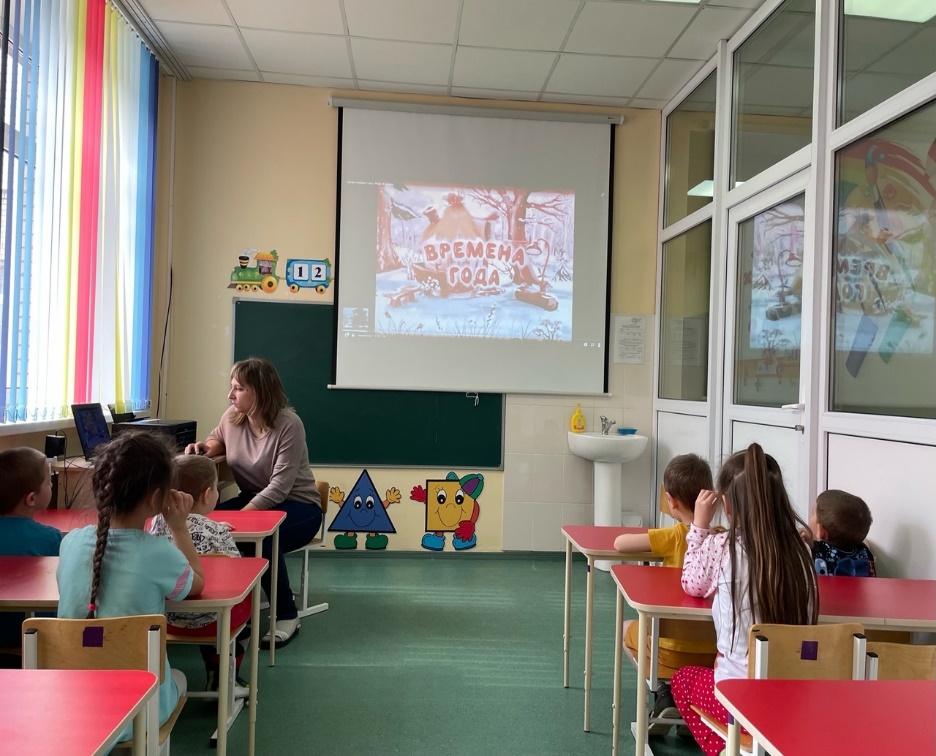 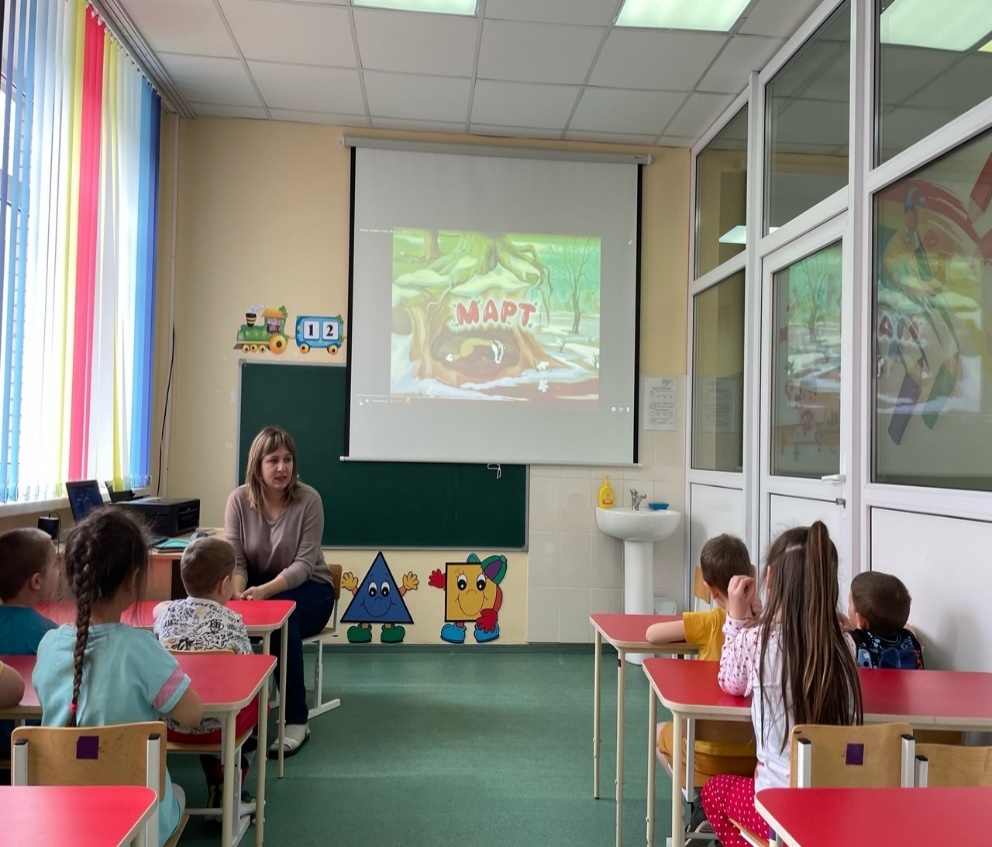 На логопедических занятиях изучали признаки весны и совершенствовали грамматический строй речи по теме и составляли рассказы о весне.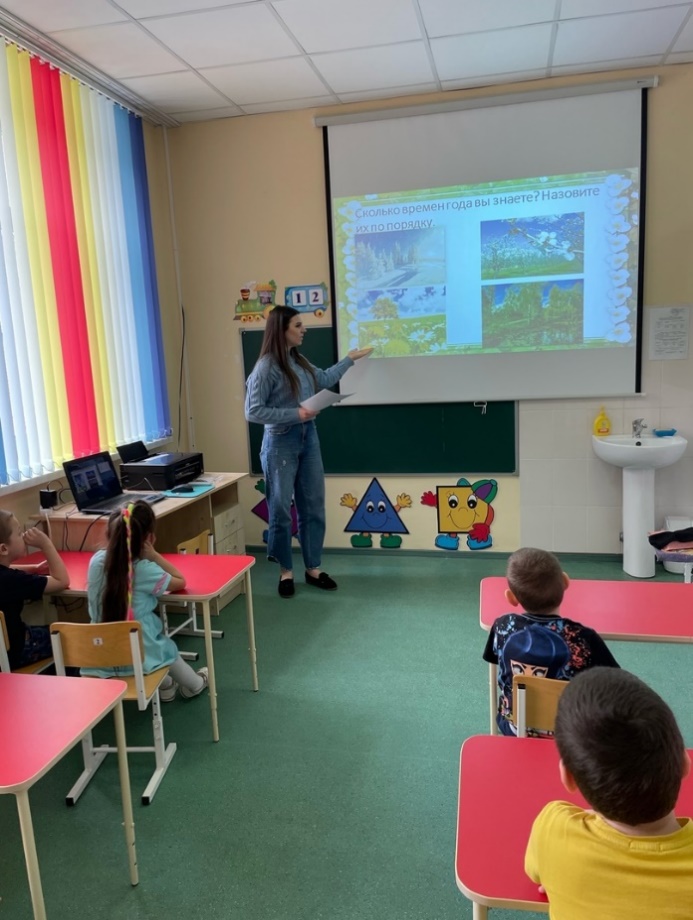 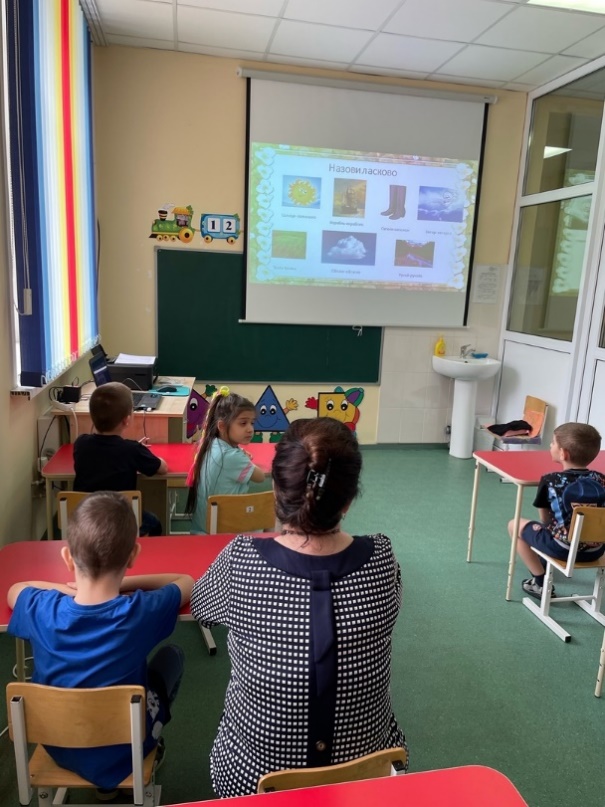 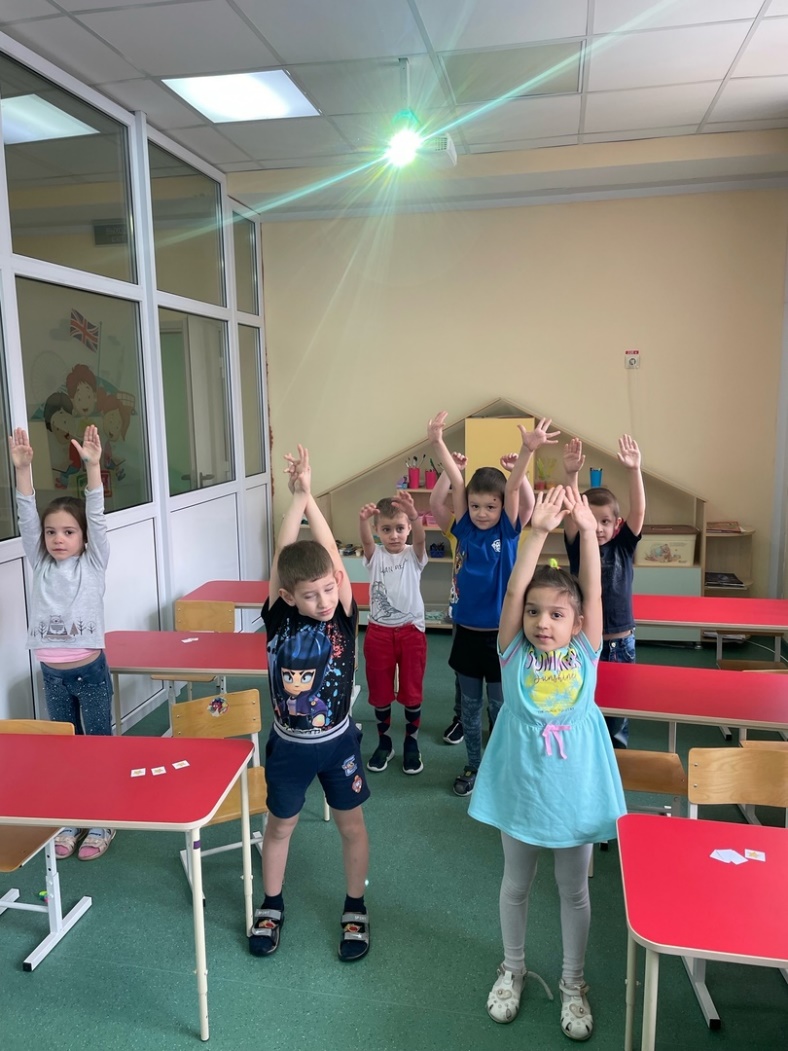 Дети закончили познавательную и увлекательную неделю своими рисунками и подделками, которые также были посвящены весне. 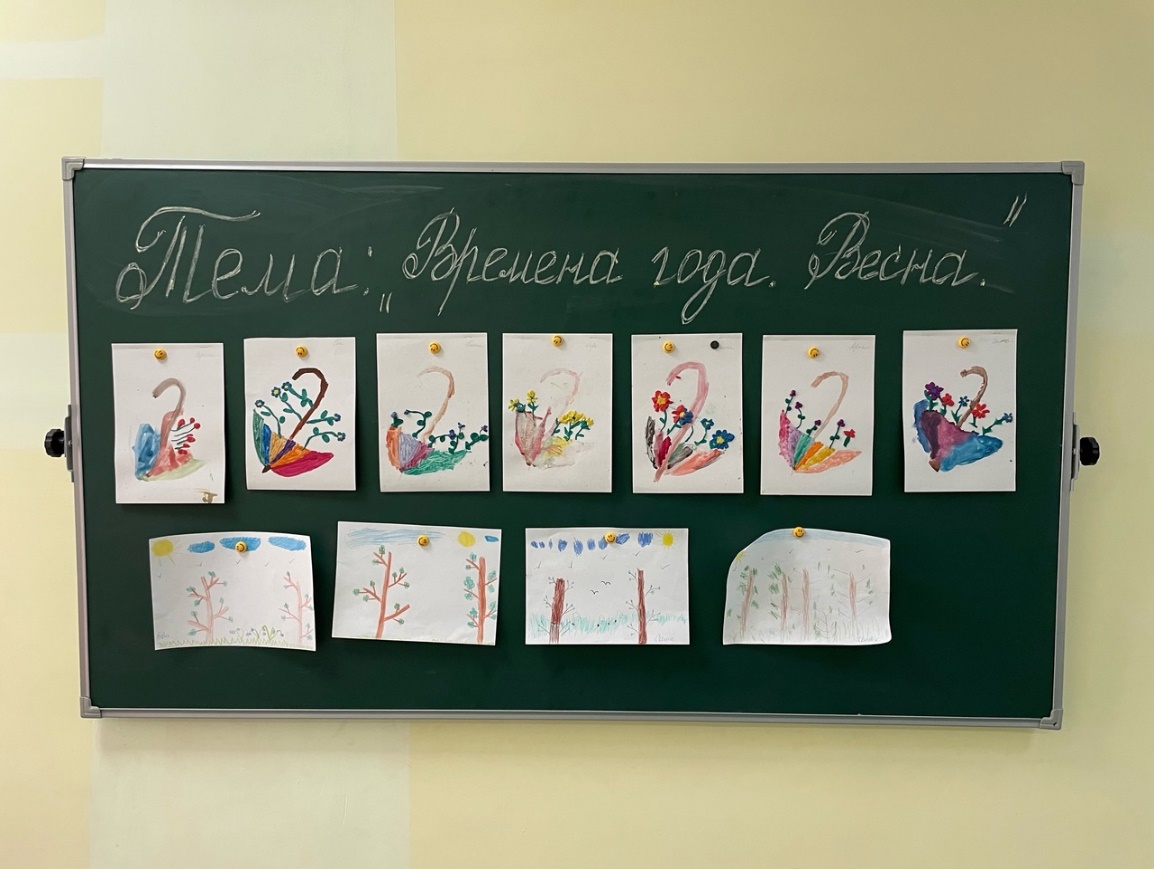 Воспитатели:Гаризан А.В.Гельметдинова Г. М. Учитель-логопед: Манакова Ю. А.